Žiadosť o zmenu školiteľa dôvod:...........................................................................................Vyjadrenie súhlasupôvodný školiteľ:				navrhovaný školiteľ:			v prípade Externej vzdelávacej inštitúcie riaditeľ:predseda odb. komisie:					dekan/prodekan:meno a priezvisko, IDoddelenie/ústav fakultyEVI( ústav SAV)študijný programdoterajší školiteľnavrhovaný školiteľ podpis študenta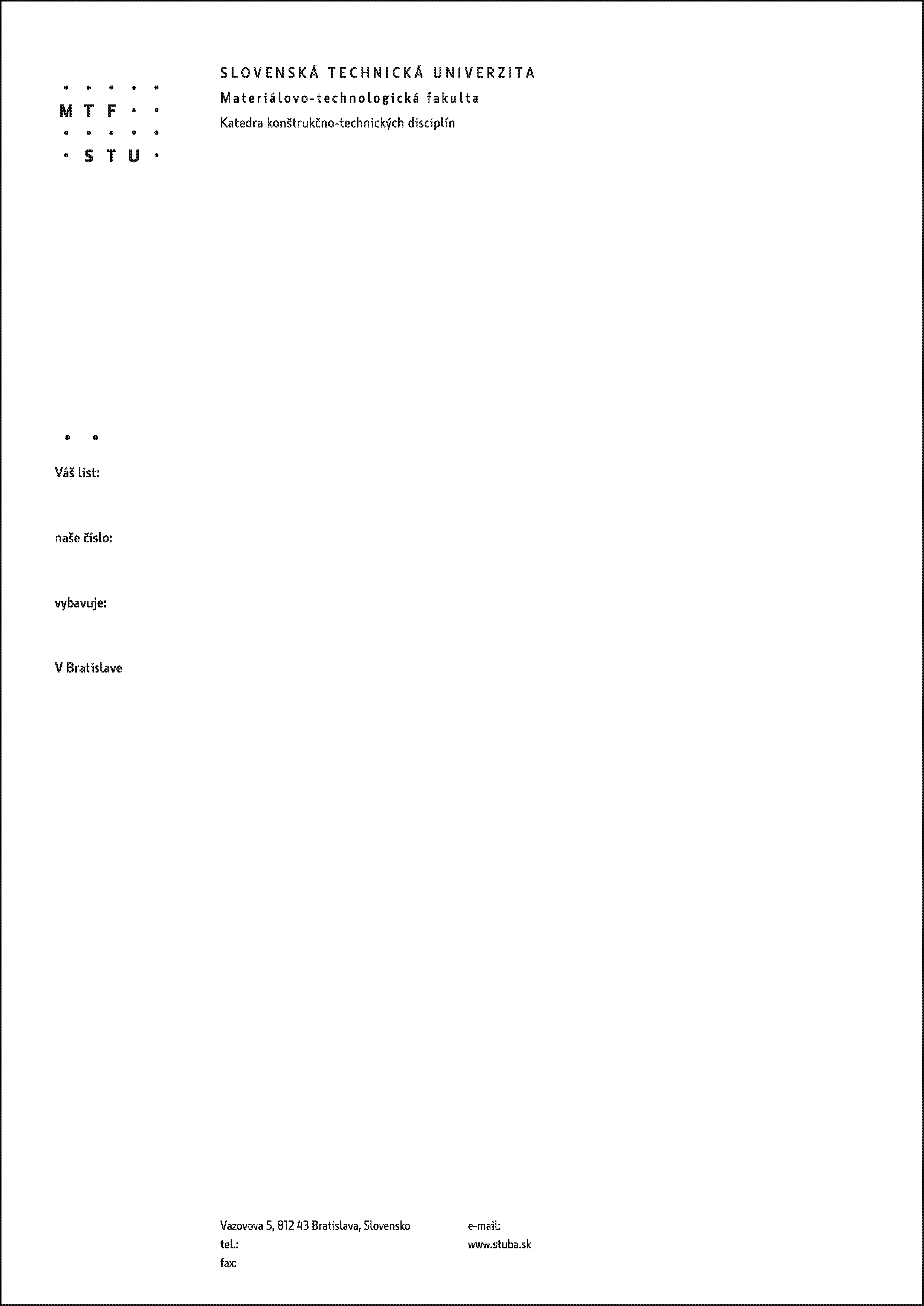 